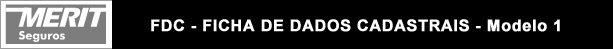  Página 1/2ATENÇÃO: TODOS OS CAMPOS DESTA FICHA DEVEM ESTAR PREENCHIDOS COM A INFORMAÇÃO SOLICITADA, OU, NA INEXISTÊNCIA DESSA, COM O TERMO                    “NADA A DECLARAR”Identificação do Tomador ou Acionista Pessoa Jurídica13 - REPRESENTANTES:                               ASSINAM              (    )          EM  CONJUNTO                                      (    )         ISOLADAMENTEPágina 2/2Toda informação e documentação recebidas pela Merit Seguros serão tratadas em conformidade com a LGPD - Lei Geral de Proteção de Dados Nº 13.709 de 14 de agosto de 2018.01 - RAZÃO SOCIAL01 - RAZÃO SOCIAL01 - RAZÃO SOCIAL02 - CNPJ02 - CNPJ03 - ENDEREÇO (Rua Av.)03 - ENDEREÇO (Rua Av.)03 - ENDEREÇO (Rua Av.)04 - Nº05 - COMPLEMENTO06 - CIDADE07 - UF08 - CEP08 - CEP09 - DATA DA FUNDAÇÃO10 - TELEFONE (DDD.)    10 - TELEFONE (DDD.)    10 - TELEFONE (DDD.)    10 - TELEFONE (DDD.)    10 - TELEFONE (DDD.)    11 - ATIVIDADE PRINCIPAL11 - ATIVIDADE PRINCIPAL11 - ATIVIDADE PRINCIPAL11 - ATIVIDADE PRINCIPAL11 - ATIVIDADE PRINCIPAL12 - PRINCIPAIS ACIONISTAS: (PREENCHER FICHA ANEXA)12 - PRINCIPAIS ACIONISTAS: (PREENCHER FICHA ANEXA)% DO CAPITAL% DO CAPITALNOME  NACIONALIDADEVOTANTETOTALNOMENOMECARGO QUE OCUPACARGO QUE OCUPA14 - PARTICIPAÇÃO DO TOMADOR EM OUTRAS EMPRESAS14 - PARTICIPAÇÃO DO TOMADOR EM OUTRAS EMPRESAS% DO CAPITAL% DO CAPITALRAZÃO SOCIALRAMO DE ATIVIDADEVOLANTETOTAL15 -PRINCIPAIS BENS EM NOME DA EMPRESA    (VALORES ATUALIZADOS)15 -PRINCIPAIS BENS EM NOME DA EMPRESA    (VALORES ATUALIZADOS)15 -PRINCIPAIS BENS EM NOME DA EMPRESA    (VALORES ATUALIZADOS)15 -PRINCIPAIS BENS EM NOME DA EMPRESA    (VALORES ATUALIZADOS)15 -PRINCIPAIS BENS EM NOME DA EMPRESA    (VALORES ATUALIZADOS)15 -PRINCIPAIS BENS EM NOME DA EMPRESA    (VALORES ATUALIZADOS)TIPO / LOCALIZAÇÃOTIPO / LOCALIZAÇÃOTIPO / LOCALIZAÇÃOVALORVALORÔNUS EXISTENTE16 - REFERÊNCIAS      (OS 3 PRINCIPAIS)                                                                                                 % DO CAPITAL                   16 - REFERÊNCIAS      (OS 3 PRINCIPAIS)                                                                                                 % DO CAPITAL                   16 - REFERÊNCIAS      (OS 3 PRINCIPAIS)                                                                                                 % DO CAPITAL                   16 - REFERÊNCIAS      (OS 3 PRINCIPAIS)                                                                                                 % DO CAPITAL                   16 - REFERÊNCIAS      (OS 3 PRINCIPAIS)                                                                                                 % DO CAPITAL                   16 - REFERÊNCIAS      (OS 3 PRINCIPAIS)                                                                                                 % DO CAPITAL                   BANCOS:BANCOS:AGÊNCIA:CIDADE - UFCIDADE - UFTELEFONE:FORNECEDORES:FORNECEDORES:CNPJ:CIDADE - UFCIDADE - UFTELEFONE:CLIENTES:CLIENTES:CNPJ:CIDADE - UF CIDADE - UF TELEFONE:NO CASO DE OS PRINCIPAIS ACIONISTAS SEREM PESSOAS JURÍDICAS, TAMBÉM DEVERÃO SER CADASTRADOS.CIENTE DA RESPONSABILIDADE CRIMINAL PREVISTA NO ARTIGO 19, DA LEI 7.492, DE 16.06.86, DECLARO QUE AS INFORMAÇÕES PRESTADAS SÃO A EXPRESSÃO DA VERDADE.NO CASO DE OS PRINCIPAIS ACIONISTAS SEREM PESSOAS JURÍDICAS, TAMBÉM DEVERÃO SER CADASTRADOS.CIENTE DA RESPONSABILIDADE CRIMINAL PREVISTA NO ARTIGO 19, DA LEI 7.492, DE 16.06.86, DECLARO QUE AS INFORMAÇÕES PRESTADAS SÃO A EXPRESSÃO DA VERDADE.NO CASO DE OS PRINCIPAIS ACIONISTAS SEREM PESSOAS JURÍDICAS, TAMBÉM DEVERÃO SER CADASTRADOS.CIENTE DA RESPONSABILIDADE CRIMINAL PREVISTA NO ARTIGO 19, DA LEI 7.492, DE 16.06.86, DECLARO QUE AS INFORMAÇÕES PRESTADAS SÃO A EXPRESSÃO DA VERDADE.NO CASO DE OS PRINCIPAIS ACIONISTAS SEREM PESSOAS JURÍDICAS, TAMBÉM DEVERÃO SER CADASTRADOS.CIENTE DA RESPONSABILIDADE CRIMINAL PREVISTA NO ARTIGO 19, DA LEI 7.492, DE 16.06.86, DECLARO QUE AS INFORMAÇÕES PRESTADAS SÃO A EXPRESSÃO DA VERDADE.NO CASO DE OS PRINCIPAIS ACIONISTAS SEREM PESSOAS JURÍDICAS, TAMBÉM DEVERÃO SER CADASTRADOS.CIENTE DA RESPONSABILIDADE CRIMINAL PREVISTA NO ARTIGO 19, DA LEI 7.492, DE 16.06.86, DECLARO QUE AS INFORMAÇÕES PRESTADAS SÃO A EXPRESSÃO DA VERDADE.NO CASO DE OS PRINCIPAIS ACIONISTAS SEREM PESSOAS JURÍDICAS, TAMBÉM DEVERÃO SER CADASTRADOS.CIENTE DA RESPONSABILIDADE CRIMINAL PREVISTA NO ARTIGO 19, DA LEI 7.492, DE 16.06.86, DECLARO QUE AS INFORMAÇÕES PRESTADAS SÃO A EXPRESSÃO DA VERDADE.17 - LOCAL18 - DATA18 - DATA18 - DATA 19 - ASSINATURA DO REPRESENTANTE LEGAL 19 - ASSINATURA DO REPRESENTANTE LEGAL20 - NOME:20 - NOME:20 - NOME:20 - NOME:21 - CARGO:                                                              21 - CARGO:                                                              Merit Seguros – Av. Paulista 2202 – 10º Andar – Cj 104 – CEP 01310-300 – São Paulo – Tels (011) 3223-9399 / 3223-8955 Merit Seguros – Av. Paulista 2202 – 10º Andar – Cj 104 – CEP 01310-300 – São Paulo – Tels (011) 3223-9399 / 3223-8955 Merit Seguros – Av. Paulista 2202 – 10º Andar – Cj 104 – CEP 01310-300 – São Paulo – Tels (011) 3223-9399 / 3223-8955 Merit Seguros – Av. Paulista 2202 – 10º Andar – Cj 104 – CEP 01310-300 – São Paulo – Tels (011) 3223-9399 / 3223-8955 Merit Seguros – Av. Paulista 2202 – 10º Andar – Cj 104 – CEP 01310-300 – São Paulo – Tels (011) 3223-9399 / 3223-8955 Merit Seguros – Av. Paulista 2202 – 10º Andar – Cj 104 – CEP 01310-300 – São Paulo – Tels (011) 3223-9399 / 3223-8955 